MINUTES OF THE ANNUAL GENERAL MEETING OFTHE HARMONY THERAPY TRUST HELD ON 19th MAY 2018 at THANNINGTON RESOURCE CENTRE, CANTERBURYIN ATTENDANCEJULIE MURBY (JM)	Administrator and Minute recorderDAWN COCKBURN (DC) Founder & PresidentRITA COUZINS (RC) Financial Trustee/Co-founderROB NELSON (RB)   Trustee and Therapist Co-ordinatorLYN BASELEY (LB)    Trustee and Events Co-ordinatorGILL BALL (GB)  Trustee ElecteeJEFF PAYNE  (JP) – Fundrasier Dartford & Gravesham areaTHERAPISTSAnn Cochrane (AC)Angela Davis (AD) Tim Marris (TM)APOLOGIES FOR ABSENCECharlotte Abson – PatronCarol Devaney - TrusteeGillian Pollard – Therapist & FundraiserJulie Taylor – TherapistPRESIDENT’S REPORTagm 19 may 2018As we enter our ninth year as a charity and end our first year as a CIO I found myself going through all the past year’s AGMs and some of the Trustee meeting Minutes and Reports for inspirational words.At a time when funding is becoming increasingly difficult to come by (we have been unsuccessful at both Reaching Communities and Henry Smith Foundation – both of which were for substantial amounts and despite having professional help to prepare and submit these) it would be so easy to be downhearted because we do urgently need funds, not only for the ever growing number of referrals but also to pay for the now much needed contracted personnel to ease the burden of the relentless administration that comes with a fast growing charity.  That burden having been weighted down even more by the spectre of GDPR2018 (more of that later) It’s true we cannot exist on fresh air and I am for the time being putting in funding bids and awards.  However, the work is long as they take time, need a lot of thought searching for “projects”, and it almost seems as if the fund holders don’t want you to succeed.  The reality is we are just one in hundreds and sometimes thousands of charities, bidding for the same pot of money. On the plus side, I will be seeing the newly appointed Rebecca Webb at The Big Lottery on 7th June, to discuss putting in our bid again and how the Reaching Communities have changed their procedures to make this easier.  In the meantime, I really do believe what our lovely Julie Murby is often heard saying, “our needs will be met” as long as we keep on searching, networking and bidding.However, it was by reading through the past Minutes and Reports, I saw just how successful we have become in such a very short time, and on what for most charities is a relatively small income.  I also have recently compiled an anonymous database of our beneficiaries’ feedback comments and that alone was enough to lift my spirits, despite the economic situation all around us.  And it is this success I will continue to report on throughout this report.An idea that began in February 2010 with a discussion with my late sister and subsequent journeys back and forth to East Sussex became a reality on 5th May 2010 when those who turned up to the first meeting didn’t think I was putting forward a crazy idea.  We became a Charity in January 2011 and thanks to Rita remaining steadfast throughout all that time as financial Trustee, we have watched the need for our vital services spread from Sheppey, to Swale and the whole of Kent.  Those of you who are here today might be “old hands” or you might be “newbies”, but when you realise that we have treated nearly 2000 patients in that time, and only recently had  12  referrals in one day where we had less than that in our first year it is clear that sustain this success, we need to find a way to sustain our growth over the years to come, to meet that growing demand.Here I must take a minute to thank just some wonderful therapists who have in the last year put so much thought into the fund-raising events they and their families have carried out for us.GILLIAN POLLARD (KM Assault Course and Mad Hatter’s Tea Party); AMY GARSKE (60s,70s & 80s disco and firewalk); TIM MARRIS (Dinner Quiz at London Beach Hotel); DI & ALAN STONE (Brighton Half Marathon and Golfing Day); CAROLINE DEVANEY (Burns Night Dinner)I must also praise so many other organisations and people who have either put on events for us, contributed to events or simply contributed in one way or another.  You will have a report on events by our Events Trustee which will go into greater detail, but they do truly deserve to be noted here too.Neither can I forget the work of Julie as Administrator and Rita as Financial Trustee both of whom have carried the Trust forward None of this would have been possible without them, so I cannot file a report without recording as I do every year eternal thanks for doing all they do as well as all the additional time in attending events and promoting our work wherever they go.(Oh and by the way,  Julie is also chief cake maker, and although don’t rush for a pot as  I think this year’s has all gone – Rita makes excellent jam !)I need now to take you back to 2011 when I was voted as Life President, and I have to say neither I nor the other Trustees realised that at that point I was no longer eligible to be a Trustee, so it appears for the last seven years I have been masquerading as one!  I am therefore formally and correctly stepping down as Trustee and Chair and will continue as Life President.  Please do not think this means I am leaving Harmony, not at all, as apparently my job as President is as an Ambassador for the Trust and I must Chair the AGMs.  The Charity Commission saw it correct to do this for charities, as the idea of the Founder becoming President is to avoid what has been termed as “founder syndrome”, where the founder is in danger of feeling only they know how it should work.  In my case nothing could be further from the truth, I believe we are a team of dedicated people serving our beneficiaries, but I see the merits of making sure this never happens and I am happy to take my position as it should have been when it was created.  As a CIO this now sees us having to comply with the Charity Commission CIO document requiring the Trust to vote every year to re-elect our Trustees, should they wish to stand again and to give those who need a rest the chance to do so.  This also allows others to put themselves forward governorship.   I have nominated Rob Nelson to replace me as Chair for the coming Year.  He has accepted that nomination and this will be put to the vote shortly when we re-elect the Trustees and elect our new potential Trustee Gill Ball (who responded to our search and applied via Red Zebra Volunteers and whose CV you have in your bundle of papers).  We are also happy to accept any other nominations either from existing therapists or volunteers who already know our work.  I will continue to work with Julie assisting with administration (much of my work  this year so far has been on the upcoming GDPR 2018 preparing all our documentation and data policy (and I am pleased to report checking in with some experts recently we are there bar the shouting)   as well as making anonymous databases of all our old beneficiary details for analysis and drawing up a database of the feedback comments – very useful information  for fund bidding as well as drawing up  a database of all the funding bids put in over the past years. I will also try to put on the Sanctuary Day every other year (this year’s falls on 7th July so please see your invitation within the bundle of papers you have before you), but I do need to say that towards the end of this year I probably will be hors de combat whilst I undergo the first of two major operations, designed eventually to put me back to full health. WHAT A TEAM WE ARE, determined to build on our success and looking forward to growing our charity to a force to be reckoned with.  However, we do need more volunteers, more Harmony Helpers and urgently more Trustees, so please go away from here spreading the word about the vital work done by our dedicated team of therapists, trustees and volunteers prepared to go that extra mile so others may find despite their long-term prognosis following health diagnosis they can have emotional support into good mental health, wellness and wellbeing.THE FINANCIAL REPORTFor the Annual General Meeting of THE HARMONY THERAPY TRUST cio 1173141The income for this year has been very similar to that of the last financial year, however, this has come about by the ‘good fortune’ of our receiving a considerable amount of ‘match-funding’ from Benevity Funding.  For anyone no aware of this name, it is American and supported by the likes of Apple and other big US companies and the reason we have enjoyed the support is due to a lovely nurse at GenesisCare in Kings Hill who’s prospective husband is an Apple employee.Donations were up this year £26930 (£21377) of which about £5000 was the match-funding.  We were also able to temporarily invest the Tesco/Groundworks money to generate a further £4000 to pay for ongoing administration costs.  This event had to be postponed last year due to a forecast of inclement weather so will now take place this July.  We did charge £300 against the £2000 for the setting up of the event for administration.Payments to therapists are slightly up on last year £30760 (£28430) and at the end of April 2018 we had 381 beneficiaries with £27920 ring-fenced for payments.Travel costs are lower £590 (£641); insurance up £585 (£479); postage, stationery, printing and inks £1121 (£872) but included the purchase of new shredders as we now have to destroy a considerable amount of paperwork soon after files are closed and also back-tracking since THTT started in 2010.  Postage costs have risen but we are now saving about £25 per month by making BACS payments to our therapists (and my time in not having to write out cheques).  There is little change on telephone/internet £377 (£381); Rent £550 (£600) for no apparent reason.  JustGiving fees increased £353 (£216) because we raised over £15k (using JustGiving as a banking facility).  We have since closed our account and are now using TotalGiving which do not make charges and are most reasonable in all other ways.Awards for All.   The sum of £5940 was received a few days before the end of the last financial year and has mostly been used for the “Harmony in the Park” which enabled us to use the services of Swale CVS to undertake a ‘consultation survey’.  The bid was put together by SCVS and had we been more involved initially would probably have analysed the bid differently.  However we have used approximately £5700 of the monies.  Other events of the bid were two quiz nights and we took the opportunity to invite our therapists – one group of the East and one of the West – to meet for updates on THTT; GDPR and DBS requirements.The Calendars were late to the market and therefore we had a considerable number unsold – we donated them to Macmillan Crossroads Care to circulate to their carers.  They were appreciated.  We are still waiting for one sponsor, Queenborough Harbour Company to pay an outstanding £100.The Training School held another ‘Soul Midwife TLC’ course at Maidstone Hospital (thanks to the staff of the Charles Dickens ward for the use of Hayley’s Room) which was again popular with our therapists.  This might be held again – it’s in ‘the thought process’ at the moment.Finally, I would like to recommend that the meeting accept the services of Dan Greenham of Attire Accounting at Chatham Maritime to carry out an audit of the accounts in accordance with the requirements of the Charity Commission for the sum of £200 as previouslyEVENTS REPORT FOR THE HARMONY THERAPY TRUST AGM 19-5-18This year has again seen fundraising events happening in every month except November, which is odd because it’s felt like a quieter year with more effort going into the big funding bids.  Maybe that’s our challenge this year, to keep the momentum going even in the darkest days of winter.  We are always so grateful to everyone who puts on events to raise much needed funds and as mentioned before, taking on the organisation of an event can be daunting so I can offer support if needed. If anyone would like to hold an event and you need anything to support in your planning or promotion just get in touch with me.  There has been a massive amount of work done on the big funding bids but every fundraising event is important to raise awareness of the work of the Trust and to keep offering opportunities for the communities of Kent to support us.  We’re always extremely grateful for any amounts raised and we look forward to hearing everyone’s creative ideas for the coming year.The Harmony Calendar this year was what you might call a learning experience!  After much effort, we finally managed to secure enough sponsorship to cover most of the printing costs, but with the uncertainty of raising enough, then hold ups with the printing, the calendar was published much later than we had hoped.  However, it still made a healthy profit of over £600. Massive thanks to everyone who helped with sales and promoting.  With lessons learned and realisation that calendars are not as popular as they used to be, we have re-thought the whole project.  The photo competition is still very popular and produces some fantastic pictures so we have decided this year to make the winning photos into blank greetings cards, to sell, and to use in another project which Julie and team are working on.  This will still need sponsorship for printing costs but not as expensive as the calendars.  The photo competition will be happening soon, and I will be meeting with Justin from Sheppey Matters to collaborate on the project.  We are also hoping to hold an exhibition of the photos as another fundraising event so watch out for that.We have now registered with Amazon Smile.  All purchases made through the Smile link will earn Harmony 0.5% of the cost or your purchase, so anyone who hasn’t yet, please sign up to the Smile page and sign in there every time you shop.    www.smile.amazon.co.ukWe are also going to start a Harmony Ebay page – charities don’t have to pay selling fees, so we can auction some of the items we get as donations.EVENTS HELD SINCE LAST AGM - MAY 2017MAY – The Steve Townson Memorial Shield Darts Competition at The Crown, Gravesend raised an amazing £620.  Thanks to Jeff as always for his may fundraising activities.JUNE – Helen’s High Tea for Harmony – for Founders day and Fathers DayJULY – The amazing Sheppey Associated Bikers held their annual fun day and raised  £800 for Harmony,  thanks to Cathy Ashby-Clark for organising that.JULY – Judy’s Garden Party for Harmony.AUGUST – Julia’s Afternoon Tea in the GardenAUGUST – Harmony in the Park – a lovely day of stalls, activities and entertainment, held at UKP Pavilion in Sittingbourne.  This was our consultation event organised by Swale CVS and funded by Awards For All.SEPTEMBER – our annual Sanctuary day had to be postponed due to awful weather.  Unexpected high winds and heavy showers made it impossible to hold an outdoor event so it is rescheduled to 7th July.SEPTEMBER – I found a little video of Sharrocks Insurance co doing a Cracker Challenge for Harmony.  The challenge was to eat 3 crackers in 60 seconds! It doesn’t say how much they raised but it’s interesting to see the variety of things people get up to to raise funds!OCTOBER – Adam Stembridge raised £470 in sponsorship to shave his head.NOVEMBER – sadly the Roman Murder Mystery had to be cancelled.DECEMBER – launch of the 2018 CalendarDECEMBER – Nicholas Trodd, a friend of Jeff’s, hosted a Charity Halloween Fancy Dress Party, raising money for several charities.  Harmony received a £300 donation.JANUARY – Caroline’s Burns Night event.FEBRUARY – Amy Garske held a 70s 80s and 90s Disco at West Faversham Community Centre – raised around £1100MARCH – Tim Marris organised a fantastic Dinner & Quiz night which raised over £1000.  A very enjoyable evening – great food, great company and a very challenging quiz!APRIL - Gillian Pollard, her friends and family completed the KM Assault Challenge at Betteshangar Country Park in Deal – “team Harmony” raised over £1000.APRIL – Therapist Di Stone’s husband Alan completed the Brighton marathon in odd shoes!   – awaiting amount raisedAPRIL – Gillian’s Mad Hatters Tea Party, at Westenhanger Castle, with some lovely activities such as trying on hats, lawn games, portrait sketches, harps playing and lovely food.  This event raised £1500.MAY – Kingfisher Singers have adopted Harmony as their charity of the year and they held a concert in St Pauls Church, Parkwood, Rainham on 12th May.COMING SOON20 May – Amy Garske will be doing the Busters Charity Firewalk.  There’s still time to sponsor Amy through her fundraiser page.7 June 7pm at the Valiant Sailor, Capel-le-Ferne, near Folkestone – Quiz Night, organised by Serenity Mobile Massage7 July – Sanctuary Day, Holm Place Farm Fishing Lakes, Halfway, Sheerness.  This is funded by the Tescos Bags of Help scheme.  It will be a special day to thank all of our therapists, volunteers, carers and clients, with activities, entertainment, BBQ and fishing.Enormous thanks to all those who have held events and apologies to anyone I have missed.  Please send me details of any events going on this coming year so they can be acknowledged in next year’s annual report.Therapist Co-ordinator’s ReportIn 2016/17 we had a mixed reception when hosting meet-ups for therapists and trustees which were offered at a number of key locations around Kent. Some meet-ups were well attended and others had a poor response. The events were offered during weekday evenings.  When we initially tried to run similar events in 2017/18 we received such a poor response that the Trustees decided to scrap this approach. Instead they came up with the idea of a weekend afternoon meeting, along with a buffet, and Julie’s cakes. A Saturday meet was the preferred day, using a Facebook poll of therapists.The new meetings were scheduled for the first couple of weeks in March. They were located at community centre’s in Thannington, Canterbury and Ditton, Maidstone. The response was excellent, but heavy snow meant that the first event was postponed until mid-April.Both events were well attended. They gave the Trustees an opportunity to discuss issues relating to the new GDPR requirements and registration. The issue of DBS registration was also raised. Additionally, admin and funding issues were discussed. Discussions raised from the floor included safeguarding.Therapists and trustees had an opportunity to mingle and enjoy the food. All attendees appeared to feel that the meeting was positive in tone and helpful. As a result we will continue with this format in the future.Rob NelsonTrustee (Therapist Co-ordinator)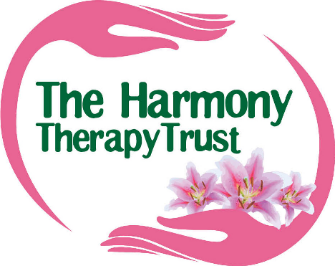 RESOLUTION TO AMEND THE ERRONEOUS WORDING OF THE OBJECTS IN THE HARMONY THERAPY TRUST (1173141) CIO CONSTITUTION DOCUMENTBACKGROUNDUPON THE downloading and printing the Governing CIO Document (“the said Document”) of The Harmony Therapy Trust  (“THTT”)ANDUPON DISCOVERY by the Trustees that the said Document contained serious errors in the description of the Objects of THTT made by the person who submitted the application on its behalf. WHEREUPONAPPLICATION WAS MADE by electronic mail on 27th February 2018 to The Charity Commission to correct those errors THE CHARITY COMMISSION accepted in electronic mail reply on 14th April 2018  that THTT does not in fact treat people with "life threatening" conditions; but supports people with cancer and life altering “long term conditions” (LTCs).; THTT does not treat people temporarily residing in Kent, but all those domiciled in Kent and accepted that the description of some of the therapies were noted incorrectlyTHE CHARITY COMMISSION in their reply required that these amendments be agreed upon by the Trustees of THTT and submitted in a Resolution to be returned to the Charity Commission as soon as possible after such Resolution is made.AMENDMENTS REQUIREDThe said Objects are required to be amended to read: 
To promote and support the physical and mental health of people domiciled in Kent living with Cancer or other serious life altering long term conditions (LTCs) through the provisions of supportive services, education and practical advice by 
1) Bridging the gap between invasive medical treatment and the road to encourage wellbeing and positive outcomes with integrated healthcare 
2) Providing free supportive therapeutic therapy sessions of reflexology, massage, reiki, hypnotherapy and talking/listening therapies and self-care to improve emotional wellbeing 
3) Educating the general public into the benefits of integrated healthcare in relation to the emotional and mental health issues arising from the diagnosis and prognosis of serious life altering long term conditions VOTING AND RESOLUTIONThe above facts were put to the Trustees at THTT Annual General Meeting (“AGM”) on Saturday 19th May 2018 who voted and agreed upon the sameWHEREBY IT WAS AGREED AND RESOLVED THAT4.1 THE Incorrect wording should be removed and the corrected wording of the Objects should replace them as set out in  “2”  above and 4.2  FURTHER THIS WAS agreed unanimously  by the Trustees presentAND THIS RESOLUTION WAS SIGNED on behalf of all the Trustees by the newly appointed Chairman of The Trust   Robert Nelson in their presence at the AGM  This  19th  day of  May  2018 Signed by ROBERT NELSON  (signed)CHAIR & THERAPIST TRUSTEE ITEM1.2.3.3.13.23.33.44.5.6.7.8.9.9.19.19.29.39.410The meeting was opened by DC  acting as Chair at 2 pm. Apologies – see above  The Minutes of the AGM 2017 were read approved and signed by DC as being a true record of the meeting (with the only amendment being the date of the AGM being held)MATTERS ARISINGRN, LB and CD have now served one full year as Trustees in new CIOIt was noted that our Governing Document had some serious errors in the Objects and these would need to be amended (see Item 9(a) of the Agenda) a Resolution had been drawn up by DC and would be voted on under Any Other BusinessAlthough James Wigglesworth and Alex Bennett began the social media group – James is now at University and nothing more was heard from Alex although clearly, seeing posts on  Facebook, they still promote THTT JP was thanked for his continuing support and fundraising events he ensures are carried out in the Dartford & Gravesham district.  He said that the Darts competition was taking place in the coming Bank Holiday weekend (28th May)REPORTSDC delivered her report (attached) where she said that as Life President, she should have stood down some years ago as Trustee and the reasons why – this she did at the election/re-election of Trustees as minuted .  DC emphasised the need to remain positive and passionate about our work having looked at all the previous Minutes and data to see just how successful we are.  She said it is easy to become downhearted when a funding bid is not successful and forget the overall picture of success.  DC said she discovered her  role  as Founder & Life President should be  as an Ambassador for the Trust.  The only meeting she could attend and Chair is the AGM unless invited by the Trustees to attend a Trustee meeting for a specific reason.   She said she would develop the Ambasadorial  role, but also  continue to search for funding, put on every two years the Sanctuary Day,  put in bids and canvas for new Trustees to be put to the Board for interview as well as assist Julie in administration (closing files, maintaining data bases including the funding data base/checking and delivering post, filing, maintaining feedback database etc)  However for a short while probably towards the end of the year, such work may be curtailed when she undergoes corrective surgery.RC gave a precise of her report (attached) and reminded everyone that we must not get complacent about the fact that we had achieved another year where we had not needed to dip into our reserves.  Referrals are still coming in more than funding despite the amount of events put on and funding raised through bids we had been “subsidised” by the fact that we received match funding from Benivity which had helped considerably throughout the year.  RC asked for a vote that the same accountants be retained as previously and this was unanimously agreed by all in attendance at the meeting.    RC said if anyone had any questions or wanted any items clarified they could contact her by email if they were not raised at the meeting.  TM asked about the Polo shirts where they are sourced and cost.  RC explained that they are sourced locally and a local lady embroiders them.  They are sold for a small profit to enable contribution to fundingLB delivered her very upbeat Events-co-ordinator report noting that apart from one month there had been an event for THTT  every month last year, either put on by the Trust or a therapist or  an external event Harmony had participated in. This had raised both awareness & funding.  Awareness of our work and networking were a very important part of events.  She also stated that if anyone was putting on an event in the future they should contact her for assistance with planning, artwork and general supportRN gave a brief report on the therapists meetings and how well they were received.  He also confirmed he had sent an email giving out the password to encrypt sensitive email attachments and that most therapists had now submitted their DBS details (passing certificates to Julie when received).  JM mentioned there were still some outstanding and she also said that therapists were still very slow in getting their paperwork to her.  Further discussion on GDPR ensued as part of this as to where therapists were.  Several had signed up.  TM said therapists were welcome to take any GDPR documents from his website but they must personalise it for their own useRE-ELECTION OF TRUSTEESDC said it is a requirement of a CIO under our new governing document that the Trustees are re-elected every year, which gives Trustees an opportunity to stand down for a year to take a rest or to stand down permanently.  DC stood down formally as a Trustee and stated she wished to nominate RN as Chair for the year upon re-election; RN accepted the nomination and it was seconded by RC.  It put to the vote where it was unanimously agreed.  The remaining Trustees were re-elected including Caroline Devaney in her absence and then Gill Webb was introduced to the Trustees and members in the meeting.  Gill had responded to a call for new Trustees advertised with Red Zebra a volunteer bureau and had been interviewed on behalf of the Trustees by RN  and DC.  She was nominated by DC and LB seconded the nomination it was put to the vote and agreed that subject to replies to references and this was carried unanimously.  GB then joined the top table as a Trustee.ANY OTHER BUSINESSDC clarified what had happened when our Governing document had been produced.  Only the objects of a charity now go into a CIO document and on downloading these from the Charity Commission website it was found that there were serious errors in the description of the wording.  She had drawn up the Resolution which was now before the Board of Trustees and she read this out.  The amended wording had already been agreed in emails passing between all the members of the Board of Trustees and so a vote was taken to agree the Resolution which was signed by RN in the presence of everyone.  DC would then file this at the Charity Commission in reply to their email of 14th April 2018VOLUNTEERSAC asked what sort of volunteers were needed.  JM said that volunteers to attend events as we could not be everywhere but that they (especially if they were existing therapists) needed to go along to events with us to see how our work was delivered.  Both GB and AC had a great amount of experience in marketing and GB in volunteer recruitment .  DC suggested that as they both lived in the Canterbury area they “buddied up” to produce a marketing strategy to develop this and how volunteers once recruited could be used in this way.  DC said we always saw the need for each area to develop a “friends of Harmony” group and this could be a start.TRUSTEE RECRUITMENTDC said she would continue to search and research for potential new Trustees to be put to the Board. She handed the Therapists there copies of the Trustee Application form in case they knew of anyone who might be interested.  Both TM and AD said they thought they knew of someone who would be suitable and would pass form to themEVENTSLB said she thought it would be a good idea to have an Events/Fundraising strategy so that when we were asked in our funding bids how we intended to continue to raise funds each year we could attach a copy of the plan.  She would work on a draft of this and submit it to Trustees and DC for approval and useDATES FOR THE DIARYThe Sanctuary Day was planned for 7th July and DC gave therapists invitations to hand out to their clients both past and present.  She reiterated she must have RSVP by 30th June for catering numbersCLOSE OF MEETINGDC closed the meeting at 4.10 and thanked everyone for their attendance especially JP who had journied from Dartford to be with us.   The date  of  the next AGM meeting was provisionally set for May 19th 2019 ACTIONDCJPDCLBRNALLALL TRUSTEESAC/GBDC/TM/ADLB/DCDC/LB/JMANALYSIS OF RECEIPTS & PAYMENTS 2017-18Balances b/fwd Charity Account 01.05.201735659.48Balances b/fwd Training School Account 01.05.20172139.86INCOMEDonations26929.73Happiness kits1900.50Grants - Swale & KCC Councillors10150.00Events2787.63Groundworks/Tesco2000.00Harmony in The Park 140.00Polo Shirts30.00Easy Fund Raising16.74Soul Midwife TLC course1455.00Calendar sponsorship & sales1566.08Benevity Sponsorship4000.00Enterprise Sponsorship1500.0052475.6852475.68EXPENDITURETherapy30760.00Travel589.61Stationery, printing & inks718.40Insurance585.20Postages402.32Telephone & Broadband377.38Rent of Office at HLC550.00Funding costs/JustGiving352.80Harmony in The Park5609.10Sanctuary Day administration 2017 - cancelled300.00Collection pots & bowls85.00Polo shirts - purchase and printing54.00Calendars printing1000.00Auditor's fee200.00ICO - Data Protection annual fee35.00AGM Refreshments 201713.00Domain Renewal fee11.99Training School Administration6198.00Workshop Speaker Amanda Preece850.00Investment with Benevity1635.0050326.80-50326.8039948.2236356.963591.2639948.22